Городского СоветаСамойловского муниципального образованияСамойловского муниципального района Саратовской областиРЕШЕНИЕ № 92от «28» мая 2021 г. 							р.п. СамойловкаО  назначении публичных слушаний по проекту решения городского Совета Самойловского муниципального образования Самойловского муниципального района Саратовской области «О внесении изменений и дополнений в решение городского Совета Самойловского муниципального образования Самойловского муниципального района Саратовской области от 31.10. 2019 г. № 35  «Об утверждении Правил благоустройства территории Самойловского муниципального образования Самойловского муниципального района Саратовской области» В соответствии с Федеральным законом от 06 октября 2003 года № 131-ФЗ «Об общих принципах организации местного самоуправления в Российской Федерации», Уставом Самойловского муниципального образования Самойловского муниципального района Саратовской области, решением городского Совета Самойловского муниципального образования от  13.03.2018 г. № 53 «Об утверждении Положения о публичных слушаниях, общественных обсуждениях в Самойловского муниципального образовании Самойловского муниципального района Саратовской области», городской Совет Самойловского муниципального образования Самойловского муниципального района Саратовской областиРЕШИЛ:1. Назначить публичные слушания по прилагаемому проекту решения городского Совета Самойловского муниципального образования Самойловского муниципального района Саратовской области «О внесении изменений и дополнений в решение городского Совета Самойловского муниципального образования Самойловского муниципального района Саратовской области от 31.10.2019 г. № 35 «Об утверждении Правил благоустройства территории Самойловского муниципального образования Самойловского муниципального района Саратовской области» на    29 июня 2021 года в 10:00 часов (местное время). Публичные слушания провести в здании администрации     Самойловского муниципального района Саратовской области по адресу: Саратовская область, Самойловский район, р.п. Самойловка, ул. Красная площадь, д. 112. С материалами проекта решения городского Совета Самойловского муниципального образования Самойловского муниципального района Саратовской области «О внесении изменений и дополнений в решение городского Совета Самойловского муниципального образования Самойловского муниципального района Саратовской области от от 31.10.2019 г. № 35 «Об утверждении Правил благоустройства территории Самойловского муниципального образования Самойловского муниципального района Саратовской области» можно ознакомиться:- на официальном сайте администрации   Самойловского муниципального района Саратовской области   https://Sam64.ru;- в администрации Самойловского муниципального образования Самойловского муниципального района Саратовской области по адресу: Саратовская область, Самойловский район, р.п. Самойловка, ул. Красная площадь, д. 11: (ежедневно с 8.00 до 16.00, кроме субботы и воскресенья), с момента обнародования до даты проведения слушаний. 3. Письменные замечания и предложения к проекту решения городского Совета Самойловского муниципального образования Самойловского муниципального района Саратовской области «О внесении изменений и дополнений в решение городского Совета Самойловского муниципального образования Самойловского муниципального района Саратовской области от  31.10. 2019 г. № 35 «Об утверждении Правил благоустройства территории Самойловского муниципального образования Самойловского муниципального района Саратовской области» направляются в администрацию Самойловского муниципального района Саратовской области до  28 июня 2021 года.4. Настоящее решение обнародовать «28» мая 2021 г. в специально выделенных местах обнародования и разместить на официальном сайте администрации Самойловского муниципального образования Самойловского муниципального района Саратовской области в сети «Интернет.5. Настоящее решение вступает в силу со дня официального обнародования.Глава Самойловскогомуниципального образования  				Е.И. СвинаревГородской СоветСамойловского муниципального образованияСамойловского муниципального района Саратовской областиРЕШЕНИЕ № от «__» ____ 2021 г.						О внесении изменений и дополнений в решение Городского Совета Самойловского  муниципального образования Самойловского муниципального района Саратовской области от 31.10.2019г. №35 «Об утверждении Правил благоустройства территории Самойловского муниципального образования Самойловского муниципального района Саратовской области» В соответствии с Федеральным законом от 06 октября 2003 года №131-ФЗ «Об общих принципах организации местного самоуправления в Российской Федерации», Приказом Министерства строительства и жилищно-коммунального хозяйства Российской Федерации и Министерства спорта Российской Федерации от 27.12.2019 года № 897-пр/1128 «Об утверждении методических рекомендаций по благоустройству общественных и дворовых территорий средствами спортивной и детской игровой инфраструктуры», Постановление Главного государственного санитарного врача РФ от 28 января 2021 г. №3 «Об утверждении санитарных правил и норм СанПиН 2.1.3684-21 «Санитарно-эпидемиологические требования к содержанию территорий городских и сельских поселений, к водным объектам, питьевой воде и питьевому водоснабжению, атмосферному воздуху, почвам, жилым помещениям, эксплуатации производственных, общественных помещений, организации и проведению санитарно-противоэпидемических (профилактических) мероприятий», Уставом Самойловского муниципального образования Самойловского муниципального района Саратовской области и в целях урегулирования процедуры установки ограждающих устройств на придомовых территориях многоквартирных домов в Саратовской области, городской Совет Самойловского муниципального образования Самойловского муниципального района Саратовской области РЕШИЛ:Внести в решение Городского Совета Самойловского муниципального образования Самойловского муниципального района Саратовской области от 31.10.2019 №35 «Об утверждении Правил благоустройства территории Самойловского муниципального образования Самойловского муниципального района Саратовской области» следующие изменения и дополнения:Пункт 3.8. Раздела 3. Проектирование, размещение, содержание и восстановление объектов и элементов благоустройства изложить в следующей редакции:«3.8. Места (площадки)  для накопления твердых коммунальных отходов и установления мусоросборников. 3.8.1. Места размещения и комплектность площадок для сбора твёрдых коммунальных отходов и (или) крупногабаритных отходов определяются в соответствии с действующими  градостроительными нормами.Площадки для установки мусоросборников – оборудованные места, предназначенные для сбора твердых коммунальных отходов (контейнерные площадки) и (или) крупногабаритного мусора (специальные площадки). Наличие таких площадок рекомендуется предусматривать в соответствии с реестром мест (площадок) накопления твердых коммунальных отходов на территории Самойловского муниципального образования.3.8.2. Организация контейнерных площадок.Площадки для установки контейнеров для сбора коммунальных отходов должны быть размешены в соответствии с СанПиН 2.1.3684-21«Санитарно-эпидемиологические требования к содержанию территорий городских и сельских поселений, к водным объектам, питьевой воде и питьевому водоснабжению, атмосферному воздуху, почвам, жилым помещениям, эксплуатации производственных, общественных помещений, организации и проведению санитарно-противоэпидемических (профилактических) мероприятий». Размер площадок рассчитывается исходя из необходимого количества контейнеров. Площадка должна иметь подъездной путь, твердое (асфальтовое, бетонное) покрытие с уклоном для отведения талых и дождевых сточных вод, а также ограждение, обеспечивающее предупреждение распространения отходов за пределы контейнерной площадки.Расстояние от контейнерных площадок до многоквартирных жилых домов, индивидуальных жилых домов, детских игровых и спортивных площадок, зданий и игровых, прогулочных и спортивных площадок организаций воспитания и обучения, отдыха и оздоровления детей и молодежи должно быть не менее 20 метров, но не более 100 метров; до территорий медицинских организаций в городских населённых пунктах - не менее 15 метров.Допускается  уменьшение не более чем на 25% указанных в настоящем пункте расстояний на основании результатов оценки заявки на создание места (площадки) накопления ТКО на предмет ее соответствия санитарно-эпидемиологическим требованиям изложенным в Приложении №2 к настоящим Правилам.В случае раздельного накопления отходов расстояние от контейнерных и (или) специальных площадок до многоквартирных жилых домов, индивидуальных жилых домов, детских игровых и спортивных площадок, зданий и игровых, прогулочных и спортивных площадок организаций воспитания и обучения, отдыха и оздоровления детей и молодежи должно быть не менее 8 метров, но не более 100 метров; до территорий медицинских организаций в сельских населённых пунктах - не менее 15 метров.Допускается сбор и удаление (вывоз) ТКО (КГО) с территории малоэтажной застройки муниципального образования бестарным методом (без накопления ТКО (КГО) на контейнерных площадках).Количество мусоросборников, устанавливаемых на контейнерных площадках, определяется в соответствии с установленными нормативами накопления ТКО.3.8.3. Уборку территории за границами контейнерной площадки организуют собственники или пользователи земельных участков.»;2) Пункт 7.1. Раздел 7. «Размещение и содержание детских и спортивных площадок, площадок для выгула животных, малых архитектурных форм» дополнить абзацем следующего содержания:«При благоустройстве территорий с использованием открытой плоскостной детской игровой и спортивной инфраструктуры (детские игровые площадки, инклюзивные спортивно-игровые площадки, предназначенные для совместных игр здоровых детей и детей с ограниченными возможностями здоровья, детские спортивные площадки, спортивные площадки, инклюзивные спортивные площадки, предназначенные для занятий физкультурой и спортом людьми с ограниченными возможностями здоровья, спортивные комплексы для занятий активными видами спорта, спортивно-общественные кластеры, площадки воздушно-силовой атлетики, иных общественных территорий, дворовых территорий) руководствоваться Приказом Министерства строительства и жилищно-коммунального хозяйства Российской Федерации и Министерства спорта Российской Федерации от 27.12.2019 года № 897-пр/1128 «Об утверждении методических рекомендаций по благоустройству общественных и дворовых территорий средствами спортивной и детской игровой инфраструктуры»;3) Раздел 10. Содержание, организация и уборка территории муниципального образования изложить в следующей редакции:«10.1. Содержание, организация и уборка на всей территории Самойловского муниципального образования 10.1.1. Содержание, организация и уборка на всей территории Самойловского муниципального образования обязательны для выполнения всеми юридическими и физическими лицами, являющимися собственниками или арендаторами земельных участков, застройщиками, собственниками, владельцами или арендаторами зданий, строек, сооружений, расположенных на территории муниципального образования.Содержание, организация и уборка предназначены в качестве руководства юридических лиц, индивидуальных предпринимателей, граждан осуществляющих производственную, хозяйственную деятельность или проживающих в населенных пунктах Городского поселения.Жители Самойловского муниципального образования участвуют в благоустройстве и озеленении территории на основе принципа добровольности, возраста и трудоспособности, наличия свободного времени. Организация уборки иных территорий осуществляется органами местного самоуправления по соглашению со специализированной организацией в пределах средств, предусмотренных на эти цели в бюджете муниципального образования.Лицо, ответственное за эксплуатацию здания, строения, сооружения (за исключением собственников и (или) иных законных владельцев помещений в многоквартирных домах, земельные участки под которыми не образованы или образованы по границам таких домов), обязано принимать участие, в том числе финансовое, в содержании прилегающих территорий в случаях и порядке, которые определяются настоящими правилами.10.1.2. Промышленные организации должны создавать защитные зеленые полосы, ограждать жилые кварталы от производственных сооружений, благоустраивать и содержать в исправности и чистоте выезды из организации и строек на магистрали и улицы.10.1.3. На территории муниципального образования  вывоз и сброс отходов в места, не предназначенные для обращения с отходами, запрещен.Лица, разместивших отходы производства и потребления в несанкционированных местах, должны за свой счет производить уборку и очистку данной территории, а при необходимости - рекультивацию земельного участка.10.1.4. На территории общего пользования муниципального образования сжигание листьев, кустарников запрещено. Собранные листья деревьев, кустарников подлежат вывозу на объекты размещения, обезвреживания или утилизации отходов.10.1.5. Организация уборки территорий муниципального образования осуществляется на основании использования показателей нормативных объемов образования отходов у их производителей.10.1.6. Вывоз бытовых отходов производства и потребления из жилых домов, организаций торговли и общественного питания, культуры, детских и лечебных заведений осуществляют указанные организации и домовладельцы, а также иные производители отходов производства и потребления самостоятельно либо на основании договоров со специализированными организациями.Запрещается складирование отходов, образовавшихся во время ремонта, в места временного хранения отходов.10.1.7. Для предотвращения засорения улиц, площадей, скверов и других общественных мест устанавливаются урны расстояние между урнами должно составлять не более 100 метров. Удаление отходов из урн должно обеспечиваться не реже 1 раза в сутки.Урны следует очищать от отходов в течение дня по мере необходимости, но не реже одного раза в сутки.10.1.8. Удаление с контейнерной площадки и прилегающей к ней территории отходов производства и потребления, высыпавшихся при выгрузке из контейнеров в мусоровозный транспорт производится работниками организации, осуществляющей вывоз отходов.10.1.9. Вывоз отходов осуществляется способами, исключающими возможность их потери при перевозке, создания аварийной ситуации, причинения транспортируемыми отходами вреда здоровью людей и окружающей среде.Вывоз опасных отходов осуществляется организациями, имеющими лицензию, в соответствии с требованиями действующего законодательства Российской Федерации.10.1.10. При уборке в ночное время принимаются меры, предупреждающие шум.10.1.11. Организация работы по очистке и уборке территории рынков и прилегающих к ним территорий возлагается на администрации рынков в соответствии с действующими санитарными нормами и правилами торговли на рынках.10.1.12. Содержание и уборку скверов и прилегающих к ним тротуаров, проездов и газонов осуществляют специализированные организации по озеленению муниципального образования по соглашению с органом местного самоуправления за счет средств, предусмотренных в бюджете муниципального образования на соответствующий финансовый год на эти цели.10.1.13. Содержание и уборка садов, скверов, парков, зеленых насаждений, находящихся в собственности организаций, собственников помещений либо на прилегающих территориях производится силами и средствами этих организаций, собственников помещений самостоятельно или по договорам со специализированными организациями под контролем органов местного самоуправления.10.1.14. Уборка мостов, путепроводов, пешеходных переходов, виадуков, прилегающих к ним территорий, а также содержание коллекторов, труб ливневой канализации и дождеприемных колодцев производится организациями, обслуживающим данные объекты.10.1.15. Запрещается устанавливать устройства наливных помоек, разлив помоев и нечистот за территорией домов и улиц, вынос отходов производства и потребления на уличные проезды.10.1.16. Для сбора жидких отходов в не канализованных домовладениях устраиваются дворовые помойницы.Расстояние от выгребов и дворовых уборных с помойницами до жилых домов, зданий и игровых, прогулочных и спортивных площадок организаций воспитания и обучения, отдыха и оздоровления детей и молодежи и медицинских организаций, организаций социального обслуживания, детских игровых и спортивных площадок должно быть не менее 10 метров и не более 100 метров, для туалетов - не менее 20 метров.Дворовые уборные должны находиться (располагаться, размещаться) на расстоянии не менее 50 метров от нецентрализованных источников питьевого водоснабжения, предназначенных для общественного пользования.Выгреб и помойницы должны иметь подземную водонепроницаемую емкостную часть для накопления ЖБО. Объем выгребов и помойниц определяется их владельцами с учетом количества образующихся ЖБО.Хозяйствующие субъекты обязаны обеспечить проведение дезинфекции дворовых уборных и выгребов.  Дезинфекция дворовых уборных и выгребов осуществляется в соответствии с санитарно-эпидемиологическими правилами СП 3.5.1378-03 «Санитарно-эпидемиологические требования к организации и осуществлению дезинфекционной деятельности». Не допускается наполнение выгреба нечистотами выше, чем до 0,35 м до поверхности земли.Выгреб следует очищать по мере его заполнения, но не реже одного раза в шесть месяцев.Помещения дворовых уборных должны содержаться в чистоте. Уборку их следует производить ежедневно. 10.1.17. Собственники помещений обеспечивают подъезды непосредственно к мусоросборникам и выгребным ямам.10.1.18.Указатели расположения пожарных гидрантов и др. знаки следует размещать на цоколях зданий, камер, магистралей и колодцев водопроводной и канализационной сети, указатели расположения подземного газопровода, а также другие указатели расположения объектов муниципального хозяйства, различные сигнальные устройства допускается размещать на фасадах здания при условии сохранения отделки фасада. Ремонт указателей, должны проводить организации по содержанию жилищного фонда по мере необходимости. За сохранность и исправность знаков, несут ответственность организации, их установившие.Установка памятных досок на фасадах зданий, объясняющих названия отдельных  проездов, площадей, улиц, допускается по решению местных органов самоуправления.Уборка площадок, садов, дворов, дорог, тротуаров, дворовых и внутриквартальных проездов территорий должна производиться организациями по обслуживанию жилищного фонда; тротуары допускается убирать специализированными службами.Места, недопустимые для уборочных машин, должны убираться вручную до начала работы машин, с труднодоступных мест допускается подавать снег на полосу, убираемую машинами.Периодичность уборки тротуаров принимается органом местного самоуправления в зависимости от интенсивности движения пешеходов по тротуарам (от класса тротуара).Уборка придомовых территорий должна проводиться в следующей последовательности: вначале убирать, а в случае гололеда и скользкости посыпать песком тротуары, пешеходные дорожки.10.1.19.Уборка и очистка территорий, отведенных для размещения и эксплуатации линий электропередач, газовых, водопроводных и тепловых сетей осуществляется силами и средствами организаций, эксплуатирующих указанные сети и линии электропередач. В случае, если указанные сети являются бесхозяйными, уборку и очистку территорий осуществляют организацией, с которой заключен договор об обеспечении сохранности и эксплуатации бесхозяйного имущества.10.1.20.Железнодорожные пути, проходящие в черте населенных пунктов муниципального образования в пределах полосы отчуждения (откосы выемок и насыпей, переезды, переходы через пути), рекомендуется убирать и содержать силами и средствами железнодорожных организаций, эксплуатирующих данные сооружения.10.1.21. Сбор брошенных на улицах предметов, создающих помехи дорожному движению, возлагается на организации, обслуживающие данные объекты.10.1.22. Органы местного самоуправления могут на добровольной основе привлекать граждан для выполнения работ по уборке, благоустройству и озеленению территории муниципального образования.Привлечение граждан к выполнению работ по уборке, благоустройству и озеленению территории муниципального образования следует осуществлять на основании постановления администрации муниципального образования.10.1.23. Организации по обслуживанию жилищного фонда и Советы многоквартирных домов при выборе непосредственного способа управления обязаны обеспечивать:установку на обслуживаемой территории сборников для твердых отходов, а в неканализированных зданиях иметь, кроме того, сборники (выгребы) для жидких отходов;своевременную уборку территории и систематическое наблюдение за ее санитарным состоянием;организацию вывоза отходов и контроль за выполнением графика удаления отходов;свободный подъезд и освещение около площадок под установку контейнеров и мусоросборников;содержание в исправном состоянии контейнеров и мусоросборников для отходов (кроме контейнеров и бункеров, находящихся на балансе других организаций) без переполнения и загрязнения территории;проведение среди населения широкой разъяснительной работы по организации уборки территории.Сбор бытовых отходов следует производить в переносные металлические мусоросборники, контейнеры.В качестве временной меры при отсутствии металлических мусоросборников допускается устройство бункера для крупногабаритных отходов, а также деревянных съемных ящиков без дна с загрузочными люками 0,5х0,5 мм.Временные мусоросборники должны быть плотными, а стенки и крышки - окрашены стойкими красителями.Окраска всех металлических мусоросборников должна производиться не менее двух раз в год - весной и осенью.Мусоросборники всех типов должны иметь подъездной путь, твердое (асфальтовое, бетонное) покрытие с уклоном для отведения талых и дождевых сточных вод, а также ограждение, обеспечивающее предупреждение распространения отходов за пределы контейнерной площадки.Размер площадок рассчитывается исходя из необходимого количества контейнеров. Площадка должна иметь подъездной путь, твердое (асфальтовое, бетонное) покрытие с уклоном для отведения талых и дождевых сточных вод, а также ограждение, обеспечивающее предупреждение распространения отходов за пределы контейнерной площадки.Подъезды к местам, где установлены контейнеры и стационарные мусоросборники, должны  иметь дорожные покрытия с учетом разворота машин и выпуска стрелы подъема контейнеровоза или манипулятора.Мусоросборники необходимо размещать на расстоянии от окон до дверей жилых зданий не менее 20 м, но не более 100 м от входных подъездов.Количество мусоросборников, устанавливаемых на контейнерных площадках, определяется в соответствии с установленными нормативами накопления ТКО.Сбор твердых бытовых отходов в не канализированных домовладениях следует производить отдельно в малые (металлические) емкости, которые должны выноситься жильцами в установленное время к месту остановки мусоровоза.В случае трудности эксплуатации металлических мусоросборников при минусовых температурах допускается применение съемных деревянных ящиков без дна вместимостью до 1 м, устанавливаемых на бетонированной или асфальтированной площадке.Для сбора жидких бытовых отходов и помоев на территории не канализованных домовладений следует устраивать помойницы, как правило, объединенные с дворовыми уборными общим выгребом.Крупногабаритные отходы старая мебель, велосипеды, остатки от текущего ремонта квартир и т.п. должны собираться на специально отведенных площадках или в бункеры-накопители и по заявкам организаций по обслуживанию жилищного фонда вывозиться мусоровозами для крупногабаритных отходов или обычным грузовым транспортом.10.1.24. Весенне-летняя уборка территории Самойловского муниципального образования производится с 01 апреля по 31 октября и предусматривает мойку, полив и подметание. Сжигание всех видов отходов на территории домовладений и в мусоросборниках запрещается.Урны следует очищать от отходов   не реже одного раза в сутки. Расстояние между урнами должно составлять не более 100 метров. Окраску урны следует возобновлять не реже одного раза в год.10.1.25. В целях соблюдения настоящих правил категорически запрещается: - выливать жидкие бытовые отходы на территориях дворов, улицах, парках, скверах, лесопосадках и других местах, не определённых настоящими Правилами;- вывозить и складировать бытовой и промышленный мусор, навоз, твердые бытовые отходы и прочее на выезде за границы территории  Самойловского муниципального образования и в других местах неопределённых настоящими Правилами;- в жилой зоне запрещается сквозное движение, учебная езда, стоянка с работающим двигателем, а также стоянка грузовых автомобилей с разрешенной максимальной  массой более 3,5 т.  вне специально выделенных и обозначенных знаками и (или) разметкой мест, устраивать площадки для хранения и ремонта сельскохозяйственной техники: комбайнов, тракторов, сеялок, культиваторов, борон, а также прицепов, вагончиков, сооружений для перевозки и содержания пчёл и прочих сельскохозяйственных механизмов вблизи жилых домов и на территориях общего пользования (улиц, скверов, площадей и проч.).- въезд транспортных средств, включая гужевой, на тротуары, бордюры, газоны, территории парков, скверов, пляжей категорически запрещается;- на улицах и дорогах с асфальтовым покрытием осуществлять движение своим ходом машин и механизмов  на гусеничном ходу; - осуществлять прогон и выпас скота на территориях парков, скверов, пляжей, газонах улиц и других зелёных и цветочных насаждениях, а также посевах зерновых и технических культур, находящихся на территории (площади) полей, расположенных в границах  Самойловского муниципального образования. Весь скот, находящийся на указанных территориях в течение более одного часа после выгона и загона владельцами, считается  безнадзорными животными, с применением последствий, указанных в ст. 230, 231, 232  ГК РФ; - выносить и складировать мусор, навоз, бытовые отходы  на проезжей части улиц, проулков или  прилегающей территории домов и дворов и т.п.; - мыть любые транспортные средства, включая мотоциклы, коляски, велосипеды у водяных колонок, возле дворов на газонной части улицы, у водоемов и на пляже в водоохраной зоне ближе 100 метров к берегу;- самовольное строительство сооружений, заборов из кирпича, металла,досок, шифера и прочих строительных материалов на фасадной части улицы у домов и зданий без соответствующего разрешения органа местного самоуправления и проекта; - самовольно выносить ограждения, заборы за границу «красной линии» и самовольный захват земельных участков; - предприятиям, организациям, учреждениям и гражданам устраивать сброс канализационных загрязнённых вод  в ливневый сток;- производить устройство канализации без разрешения администрации муниципального района;- вывозить со строек домовладений строительный мусор, грунт, в места, не отведенные для этих целей; - осуществлять движение по населенному пункту на автомобилях, загрязняющих проезжую часть, а также перевозку сыпучих или жидких и других  материалов без принятия мер предосторожности, предотвращающих загрязнение улиц;	- Запрещается размещение на жилых домах, зданиях, сооружениях, конструкциях, тротуарах и т.п. каких либо надписей, содержащих рекламные объявления (информацию с предложением продаж, услуг и работ, в том числе номера телефонов, адресов и т.п.) за нарушение настоящего пункта предусматривается ответственность в соответствии со ст. 14 п. 3 Кодекса РФ «Об административных правонарушениях» и ст. 19 Федерального закона «О рекламе»; 	- осуществлять строительство гаражей, сараев, бань и прочих надворных построек за пределами своего участка без разрешения администрации района (самовольное строительство);	- размещать строительные материалы: щебень, песок и прочее на газонной части улицы, не принадлежащей владельцу без разрешения администрации района;	- сорить на улицах и площадях, на пляжах и в других общественных местах, выставлять тару с мусором и пищевыми отходами на улицах; 	- выбрасывать и складировать мусор, навоз, бытовые отходы внутри дворов общих домов;- предприятиям, организациям, учреждениям и гражданам сбрасывать в реки и другие водоемы бытовые и производственные отходы и загрязнять воду;	- содержать домашнюю птицу на территориях дворов многоквартирных домов, без специальных вольеров и загонов. Установка вольеров и загонов на территории двора многоквартирного дома может быть осуществлена исключительно в местах согласованных письменно с администрацией района;	- вырубка деревьев, кустарников, порча и уничтожение цветов, скамеек, изгородей, распитие спиртных напитков в местах общественного отдыха.10.2. Особенности уборки территории в весенне-летний период10.2.1. Весенне-летняя уборка территории Самойловского муниципального образования производится с 01 апреля  по 31 октября и предусматривает мойку, полив и подметание проезжей части улиц, тротуаров, площадей.В зависимости от климатических условий Постановлением администрации  Самойловского муниципального района период весенне-летней уборки может быть изменен.10.2.2. Период летней уборки устанавливается постановлением администрации  Самойловского муниципального образования. В случае резкого изменения погодных условий сроки проведения летней уборки могут измениться.10.2.3. Мойке подвергается вся ширина проезжей части улиц и площадей.10.2.4. Уборку лотков и бордюр от песка, пыли, мусора после мойки заканчивается к 7 часам утра.10.2.5. Мойка и поливка тротуаров и дворовых территорий, зеленых насаждений и газонов производится силами организаций и собственниками помещений.10.2.6. Мойка дорожных покрытий и тротуаров, а также подметание тротуаров производится с 23 часов до 7 часов утра, а влажное подметание проезжей части улиц - по мере необходимости с 9 часов утра до 21 часа.Летняя уборка придомовых территорий: подметание, мойка или поливка вручную или с помощью спецмашин должна выполняться преимущественно в ранние, утренние и поздние, вечерние часы. Мойку тротуаров следует производить только на открытых тротуарах, непосредственно граничащих с прилотковой полосой, и в направлении от зданий к проезжей части улицы.Мойка тротуаров должна быть закончена до выполнения этой операции на проезжей части, для чего время уборки тротуаров должно быть увязано с графиком работы поливочно-моечных машин.Поливка тротуаров в жаркое время дня должна производиться по мере необходимости, но не реже двух раз в сутки.Периодичность выполнения летних уборочных работ следует проводить в зависимости от интенсивности движения.10.2.7. Сжигание всех видов отходов на территории домовладений и в мусоросборниках запрещается.10.2.8. Урны следует очищать от отходов в течение дня по мере необходимости, но не реже одного раза в сутки. Расстояние между урнами должно составлять не более 100 метров. 10.3. Особенности уборки территории в осенне-зимний период10.3.1. Осенне-зимнюю уборку территории проводится с 01 октября по 31 марта и предусматривает уборку и вывоз мусора, снега и льда, грязи, посыпку улиц песком с примесью хлоридов.В зависимости от климатических условий постановлением администрации Самойловского муниципального района период осенне-зимней уборки может быть изменен.10.3.2. Осенне-зимняя уборка проезжей части улиц и проездов осуществляется в соответствии с правилами, инструкциями и графиками, утвержденными местной администрацией.Период зимней уборки устанавливается постановлением администрации Самойловского муниципального образования. В случае резкого изменения погодных условий сроки проведения зимней уборки могут измениться.10.3.3. Укладка свежевыпавшего снега в валы и кучи разрешается на всех улицах, площадях, набережных, бульварах и скверах с последующей вывозкой.10.3.4. В зависимости от ширины улицы и характера движения на ней валы укладывают либо по обеим сторонам проезжей части, либо с одной стороны проезжей части вдоль тротуара с оставлением необходимых проходов и проездов. 10.3.5. Складирование собранного снега допускается осуществлять на специально отведенные площадки с водонепроницаемым покрытием и обвалованные сплошным земляным валом или вывозить снег на снегоплавильные установки.  Не допускается размещение собранного снега и льда на детских игровых и спортивных площадках, в зонах рекреационного назначения, на поверхности ледяного покрова водоемов и водосборных территориях, а также в радиусе 50 метров от источников нецентрализованного водоснабжения.10.3.6. Посыпка песком с примесью хлоридов начинается немедленно с начала снегопада или появления гололеда. В первую очередь при гололеде посыпаются спуски, подъемы, перекрестки, места остановок общественного транспорта, пешеходные переходы. Тротуары посыпают сухим песком без хлоридов.10.3.7. Очистка от снега крыш и удаление сосулек производится с обеспечением следующих мер безопасности: назначение дежурных, ограждение тротуаров, оснащение страховочным оборудованием лиц, работающих на высоте.Снег, сброшенный с крыш, немедленно вывозится.На проездах, убираемых специализированными организациями, снег сбрасывается с крыш до вывозки снега, сметенного с дорожных покрытий, и укладывается в общий с ними вал.10.3.8. Все тротуары, дворы, лотки проезжей части улиц, площадей, набережных, рыночные площади и другие участки с асфальтовым покрытием очищают от снега и обледенелого наката под скребок и посыпать песком.10.3.9. Вывоз снега разрешается только на специально отведенные места отвала.Места отвала снега обеспечиваются удобными подъездами, необходимыми механизмами для складирования снега.10.3.10. Территории размещения снеговалов в обязательном порядке согласовываются с администрацией  Самойловского муниципального образования.Периодичность выполнения зимних уборочных работ по очистке тротуаров во время снегопада (сдвижка и подметание снега) следует проводить в зависимости от интенсивности.Накапливающийся на крышах снег должен по мере необходимости сбрасываться на землю и перемещаться в прилотковую полосу, а на широких тротуарах формироваться в валы.Очистка покрытий при отсутствии снегопада от снега наносного происхождения должна производиться в ранние, утренние, часы машинами с плужно-щеточным оборудованием.Убираемый снег должен сдвигаться с тротуаров на проезжую часть в прилотковую полосу, а во дворах - к местам складирования.Сдвинутый с внутриквартальных проездов снег следует укладывать в кучи и валы, расположенные параллельно бортовому камню, или складировать вдоль проезда при помощи, как правило, роторных снегоочистителей.На тротуарах шириной более 6 м, отделенных газонами от проезжей части улиц, допускается сдвигать снег на вал на середину тротуара для последующего удаления.Снег, собираемый во дворах, на внутриквартальных проездах и с учетом местных условий на отдельных улицах, допускается складировать на газонах и на свободных территориях, при обеспечении сохранения зеленых насаждений.Участки тротуаров и дворов, покрытые уплотненным снегом, следует убирать в кратчайшие сроки, как правило, скалывателями- рыхлителями уплотненного снега. Сгребание и уборка скола должна производиться одновременно со скалыванием или немедленно после него и складироваться вместе со снегом.Снег при ручной уборке тротуаров и внутриквартальных (асфальтовых и брусчатых) проездов должен убираться полностью под скребок. При отсутствии усовершенствованных покрытий снег следует убирать под движок, оставляя слой снега для последующего его уплотнения.Организации по обслуживанию жилищного фонда с наступлением весны должны организовать:- промывку и расчистку канавок для обеспечения оттока воды в местах, где это требуется для нормального отвода талых вод;- систематический сгон талой воды к люкам и приемным колодцам ливневой сети;- общую очистку дворовых территорий после окончания таяния снега, собирая и удаляя мусор, оставшийся снег и лед.»;2) Дополнить разделом 17 «О порядке установки ограждений на придомовых территориях» следующего содержания:«17.1. Установление ограждений на придомовых территориях это обеспечение свободного проезда и установки пожарной и специальной техники возле многоквартирных домов (Многоквартирным домом -признается совокупность двух и более квартир, имеющих самостоятельные выходы либо на земельный участок, прилегающий к жилому дому, либо в помещения общего пользования в таком доме. Многоквартирный дом содержит в себе элементы общего имущества собственников помещений в таком доме в соответствии с жилищным законодательством), в случае возникновения пожаров и чрезвычайных ситуаций, повышения уровня благоустройства придомовых территорий в Самойловском муниципальном образовании, а также обеспечения комфортной среды проживания.Правоотношения, связанные с установкой ограждений на придомовых территориях многоквартирных домов в Самойловском муниципальном образовании и их демонтажем.Для целей Порядка:под ограждениями понимаются устройства регулирования въезда и (или) выезда на придомовую территорию транспортных средств (шлагбаумы, парковочные столбики и иные объекты) (далее - ограждающее устройство);под шлагбаумом понимается устройство для перекрытия проезжей части автомобильной дороги или придомовой территории и прекращения движения транспортных средств (участников дорожного движения);  под парковочным столбиком понимается устойчивая вертикальная конструкция, расположенная по периметру земельного участка, имеющая крепления непосредственно на земельном участке и препятствующая проходу и (или) проезду на территорию внутри границ ограждения. Ограждение состоит из стоек (является каркасом ограждения) и заполнением (является декоративно-художественным заполнением каркаса);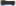 под иными объектами понимаются металлические тенты - временные металлические конструкции (без фундамента, цоколя), предназначенные для укрытия транспортных средств; блокираторы парковочных мест; цепочки, перегораживающие парковочные места; железобетонные блоки и т.д.17.1.1. Ограждающие устройства не являются объектами недвижимого имущества.17.1.2.Установка ограждающих устройств осуществляется по решению собственников помещений в многоквартирном доме, принятому на общем собрании таких собственников помещений в многоквартирном доме, или по результатам опроса среди собственников помещений в многоквартирном доме, инициатором которого выступает собственник помещения в многоквартирном доме, при условии, что проголосовали за установку ограждающего устройства более 2/3 от общего числа физических лиц собственников помещений в многоквартирном доме.При наличии утвержденного проекта межевания территории, на которой располагается многоквартирный дом, установка ограждающих устройств осуществляется в границах придомовой территории, определенной в соответствии с проектом межевания территории.17.1.3.В случае если ограждающее устройство устанавливается для регулирования въезда и (или) выезда транспортных средств на придомовые территории двух и более многоквартирных домов, то установка таких устройств осуществляется на основании принятых на общих собраниях решений собственников помещений всех таких многоквартирных домов или по результатам проведенных в таких многоквартирных домах опросов при условии, что в каждом опросе приняли участие и проголосовали за установку ограждающего устройства не менее половины от общего числа физических лиц - собственников помещений в многоквартирном доме.17.1.4. Общее собрание собственников принимает решение об установке ограждающих устройств и направлении необходимой документации на согласование в администрацию Самойловского муниципального района.В решении общего собрания указываются сведения о лице, уполномоченном на представление интересов собственников помещений в многоквартирном доме по вопросам, связанным с установкой ограждающих устройств и их демонтажем (далее - уполномоченное собственниками лицо).17.1.5. При проведении опроса в составе вопросов, которые планируются к обсуждению, указываются вопросы в соответствии с Жилищным кодексом РФ, а также предложения об уполномоченном собственниками лице или о нескольких лицах, из числа которых в рамках опроса необходимо выбрать уполномоченное собственниками лицо, а также предложения о порядке въезда на придомовую территорию транспортных средств собственников помещений в многоквартирном доме и иных лиц,17.1.6. Въезд на придомовую территорию транспортных средств собственников помещений в многоквартирном доме и иных лиц осуществляется в порядке, установленном общим собранием собственников помещений в многоквартирном доме или определенном при проведении опроса.17.1.7.Решение общего собрания собственников помещений в многоквартирном доме или сформированные на бумажном носителе результаты опроса с приложением проекта размещения ограждающего устройства, в котором указывается место размещения ограждающего устройства на придомовой территории, определенной в соответствии с утвержденным проектом межевания территории (при его наличии), а также тип, размер, внешний вид ограждающего устройства, направляется уполномоченным собственниками лицом для согласования в администрацию Самойловского муниципального района, на территории которого планируется размещение соответствующего ограждающего устройства.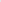 Утвержденный проект межевания территории, на которой располагается многоквартирный дом, либо письменное подтверждение о его отсутствии, выданные в установленном порядке, прилагаются к решению общего собрания собственников помещений в многоквартирном доме или сформированным на бумажном носителе результатам опроса.17.1.8.К устройству ограждения участка многоквартирного дома следует предъявлять следующие требования: высота ограждения - не более 2 м, степень светопрозрачности - от 5094 до 10094 по всему периметру земельного участка.Примечание: Высоту ограждения определяют как сумму высот всех его конструктивных элементов и измеряют от уровня земли до верхней поверхности полотна ограждения. Размеры возводимого ограждения не должны превышать установленные нормы более чем на 0,05 м.17.1.9.В случае установки ограждения по всему периметру земельного участка многоквартирного дома необходимо предусмотреть ворота шириной, доступной для свободного въезда машин спецтехники, с устройством на воротах такого забора домофона для вызова ответственного лица или консьержа.17.1.10. Решение о согласовании установки ограждающего устройства либо об отказе в согласовании принимается Администрацией Самойловского муниципального района в срок не позднее 30 дней со дня поступления документов, указанных в пункте 17.1.9 настоящего пункта.17.2. Основаниями для отказа в согласовании администрацией  Самойловского муниципального района установки ограждающего устройства являются:17.2.1. Не предоставление полного пакета документов, указанных в пункте 17.1.9 настоящей статьи.17.2.2. Несоблюдение требований по обеспечению круглосуточного и беспрепятственного проезда на придомовую территорию пожарной техники, транспортных средств правоохранительных органов, скорой медицинской помощи, служб Министерства Российской Федерации по делам гражданской обороны, чрезвычайным ситуациям и ликвидации последствий стихийных бедствий, организаций газового хозяйства и коммунальных служб.17.2.3. Создание ограждающим устройством препятствий или ограничений проходу пешеходов и (или) проезду транспортных средств на территории общего пользования, определяемые в соответствии с законодательством Российской Федерации о градостроительной деятельности (далее - территории общего пользования).17.2.4. Размещение ограждающего устройства на инженерных сетях, в охранных зонах инженерных сетей, в которых существует запрет на установку (размещение) подобных сооружений.17.2.5. Отсутствие в Едином государственном реестре недвижимости кадастровых сведений о координатах характерных точек границ в отношении земельного участка, указанного в заявлении, поданном в администрацию муниципального образования для согласования в соответствии с пунктом 9 настоящей статьи.17.3. Решение администрации Самойловского муниципального района о согласовании либо отказе в согласовании установки ограждающего устройства направляется уполномоченному собственниками лицу не позднее 5 рабочих дней с момента его принятия.Решение о согласовании установки ограждающего устройства либо об отказе в согласовании установки ограждающего устройства размещается на официальном сайте администрации Самойловского муниципального района в отсканированном виде не позднее 8 рабочих дней со дня его принятия.17.4. Установка и содержание ограждающих устройств осуществляется за счет собственных средств собственников помещений в многоквартирном доме.17.5. Собственники помещений в многоквартирном доме при установке и последующей эксплуатации ограждающих устройств на придомовых территориях обязаны обеспечить круглосуточный и беспрепятственный проезд на придомовую территорию пожарной техники, транспортных средств правоохранительных органов, скорой медицинской помощи, служб Министерства Российской Федерации по делам гражданской обороны, чрезвычайным ситуациям и ликвидации последствий стихийных бедствий, организаций газового хозяйства и коммунальных служб и иной специализированной техники.17.6. Запрещается установка и эксплуатация ограждающих устройств, препятствующих или ограничивающих проход пешеходов и проезд транспортных средств на территории общего пользования.17.7.В случае нарушения требований порядка настоящего при установке/эксплуатации ограждающих устройств данные устройства подлежат демонтажу.17.8. Ограждающие устройства демонтируются в случае, если они препятствуют проведению работ по благоустройству территории, строительству (реконструкции) и (или) капитальному ремонту объектов капитального строительства, осуществляемых за счет средств бюджета муниципального образования, при условии компенсации затрат собственников помещений в многоквартирном доме на приобретение и установку такого ограждающего устройства, определяемых на основании отчета независимой оценки.17.9. Выплата компенсации (п. 17.8) производится заказчиком работ по благоустройству территории или работ по строительству (реконструкции) и (или) капитальному ремонту объектов капитального строительства за счет средств бюджета муниципального образования, выделенных на проведение указанных работ (далее — заказчик), на основании документов (п. 17.13).17.10. В случаях, предусмотренных пунктом 17.9 настоящего статьи, соответствующий орган местного самоуправления обеспечивает размещение на официальном сайте в информационно-телекоммуникационной сети «Интернет», а также непосредственно на ограждающих устройствах следующей информации:17.11.О дате проведения работ по демонтажу ограждающего устройства.17.12.О месте, сроке предоставления и перечне документов, представляемых в целях выплаты компенсации, предусмотренной пунктом 17.9 настоящего пункта.17.13.В качестве документов, являющихся основанием для выплаты компенсации, уполномоченным собственниками лицом представляются• устройства, согласованные в соответствии с пунктом 17.1.12 настоящей статьи.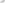 17.14. Документы, подтверждающие факт приобретения и (или) установки ограждающего устройства.17.15. Реквизиты банковского счета уполномоченного собственниками лица для перечисления денежных средств в качестве компенсации за демонтаж ограждающего устройства.17.16. Заказчик:17.6.1. Обеспечивает проведение независимой оценки стоимости подлежащего демонтажу ограждающего устройства.17.6.2. Осуществляет перечисление на банковский счет (п. 22.3) денежных средств в качестве компенсации за демонтаж ограждающего устройства в размере, определенном в отчете об оценке подлежащего демонтажу ограждающего устройства.17.17. Размер денежной компенсации, определенный на основании отчета об оценке, может быть обжалован собственниками помещений в многоквартирном доме в соответствии с законодательством Российской Федерации, в том числе в судебном порядке.».2. Признать утратившим силу решение Городского Совета Самойловского муниципального образования Самойловского муниципального района Саратовской области от 19.06.2020 г. №59 «О внесении изменений и дополнений в решение Городского Совета Самойловского муниципального образования Самойловского муниципального района Саратовской области от 31.10.2019 г. №35 «Об утверждении Правил благоустройства территории Самойловского муниципального образования Самойловского муниципального района Саратовской области»3. Настоящее решение обнародовать в специально выделенных местах обнародования и разместить на официальном сайте администрации Самойловского муниципального района Саратовской области в сети «Интернет».4. Настоящее решение вступает в силу с даты его официального обнародования.Приложение  к Правилам благоустройства территории Самойловского муниципального образования Санитарно-противоэпидемические (профилактические) мероприятия при эксплуатации контейнерных и специальных площадокРасстояние от объектов нормированияКоличество контейнеров на площадке, в том числе для КГОКратность промывки и дезинфекции контейнеров и контейнерной площадкиКратность вывоза отходовКратность профилактических дератизационных работКратность профилактических дезинсекционных работ (летом)Навес над мусоросборниками (за исключением бункеров)Контейнеры для ТКОКонтейнеры для ТКОКонтейнеры для ТКОКонтейнеры для ТКОКонтейнеры для ТКОКонтейнеры для ТКО20 метров и болеедо 5При температуре плюс 4°С и ниже -1 раз в 30 дней.При температуре плюс 5°С и выше - 1 раз в 10 днейПри температуре плюс 4°С и ниже -1 раз в 3 дня.При температуре плюс 5°С и выше - ежедневноПри температуре плюс 4°С и ниже -1 раз в 3 месяца.При температуре плюс 5°С и выше - ежемесячно2 раза в месяц-20 метров и более5-10При температуре плюс 4°С и ниже -1 раз в 30 дней.При температуре плюс 5°С и выше - 1 раз в 10 днейПри температуре плюс 4°С и ниже -1 раз в 3 дня.При температуре плюс 5°С и выше - ежедневноПри температуре плюс 4°С и ниже -1 раз в 3 месяца.При температуре плюс 5°С и выше - ежемесячно2 раза в месяц-от 15 до 20 метровдо 5При температуре плюс 4°С и ниже -1 раз в 20 дней.При температуре плюс 5°С и выше - 1 раз в 5 днейПри температуре плюс 4°С и ниже - ежедневно.При температуре плюс 5°С и выше - ежедневноПри температуре плюс 4°С и ниже - ежемесячно.При температуре плюс 5°С и выше - ежемесячноеженедельнообязательноБункеры для крупногабаритных отходовБункеры для крупногабаритных отходовБункеры для крупногабаритных отходовБункеры для крупногабаритных отходовБункеры для крупногабаритных отходовБункеры для крупногабаритных отходов15 метров и более-При температуре плюс 4°С и ниже -1 раз в 30 дней.При температуре плюс 5°С и выше - 1 раз в 10 днейПри температуре плюс 4°С и ниже - не реже 1 раза в 10 дней.При температуре плюс 5°С и выше - не реже 1 раза в 7 днейПри температуре плюс 4°С и ниже -1 раз в 3 месяца.При температуре плюс 5°С и выше - ежемесячно2 раза в месяц-Контейнеры для ТКО на территории зон рекреационного назначения (пляжей)Контейнеры для ТКО на территории зон рекреационного назначения (пляжей)Контейнеры для ТКО на территории зон рекреационного назначения (пляжей)Контейнеры для ТКО на территории зон рекреационного назначения (пляжей)Контейнеры для ТКО на территории зон рекреационного назначения (пляжей)Контейнеры для ТКО на территории зон рекреационного назначения (пляжей)Контейнеры для ТКО на территории зон рекреационного назначения (пляжей)50 метров и более от уреза водыДо 51 раз в 10 днейЕжедневноПри температуре плюс 4°С и ниже -1 раз в 3 месяца.При температуре плюс 5°С и выше - ежемесячно2 раза в месяцобязательно